УКРАЇНА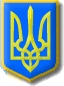 Виконавчий комітет Нетішинської міської радиХмельницької областіР О З П О Р Я Д Ж Е Н Н Я04.01.2022					Нетішин			     №5/2022-ркПро призначення Погорєлової Р.Б.Відповідно до пунктів 10, 20 частини 4 статті 42 Закону України «Про місцеве самоврядування в Україні», частини 2 статті 23 Кодексу законів                   про працю України, статей 21-215 Закону України «Про культуру», пункту 2 розділу ІІ Прикінцевих положень Закону України від  28 січня 2016 року № 955-ІІІ «Про внесення змін до деяких законодавчих актів України щодо запровадження контрактної форми роботи у сфері культури та конкурсної процедури призначення керівників державних та комунальних закладів культури», рішення сімнадцятої сесії Нетішинської міської ради VIІ скликання від 30 вересня 2016 року «17/802 «Про Положення про порядок проведення конкурсу на заміщення посад керівників комунальних закладів культури м.Нетішин», пункту 3.1  розділу 3 Статуту комунального закладу «Нетішинський міський Будинок культури» затвердженого рішенням дев’ятої сесії Нетішинської міської ради VІІ скликання від 22 квітня 2016 року № 9/377, протоколу конкурсної комісії з проведення конкурсного добору на посаду директора комунального закладу «Нетішинський міський Будинок культури»  № 2 від 21 грудня 2021 року та рекомендацій  конкурсної комісії з проведення конкурсного добору на посаду директора комунального закладу «Нетішинський міський Будинок культури» від 04 січня 2022 року  № 4:1. Призначити Погорєлову Руслану Богданівну на посаду директора комунального закладу «Нетішинський міський Будинок культури»  від                   10 січня 2022 року, як переможця конкурсу, за строковим трудовим договором (контрактом).Підстава:	- заява Руслани Погорєлової  від 27 грудня 2021 року.2. Укласти контракт з директором комунального закладу «Нетішинський міський Будинок культури» Погорєловою Русланою Богданівною від 10 січня 2022 року терміном на 5 (п’ять) років.3. Контроль за виконанням цього розпорядження залишаю за собою.Міський голова						          Олександр СУПРУНЮКЗ розпорядженням ознайомлена:Погорєлова  Р.Б.	 				        «___» __________2022 року